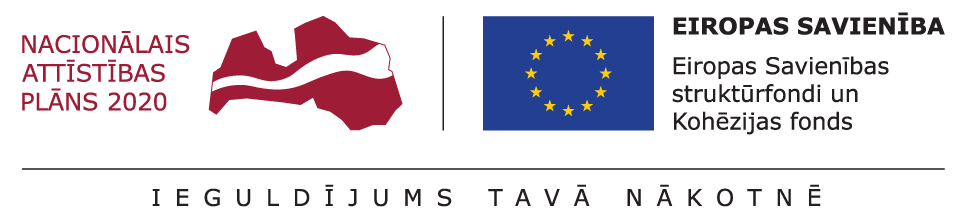 Vadlīnijas Bērna attīstības novērtēšanas instrumenta aizpildīšanai bērniem vecumā no 12 līdz 17 gadiem (ieskaitot)KritērijsVērtējumsNav attiecināms bērna novērtēšanaiN/AUzrāda bērna vecumam izteiktus attīstības traucējumus1Uzrāda bērna vecumam daļējus attīstības traucējumus2Uzrāda bērna vecumam atbilstošu attīstību3Uzrāda attīstību virs bērna vecumam atbilstošiem vidējiem rādītājiem4Bērna attīstības un funkcionēšanas izvērtējumarādītāji N/A1234Komentāri1. FIZISKĀ ATTĪSTĪBA1. FIZISKĀ ATTĪSTĪBA1. FIZISKĀ ATTĪSTĪBA1. FIZISKĀ ATTĪSTĪBA1. FIZISKĀ ATTĪSTĪBA1. FIZISKĀ ATTĪSTĪBA1. FIZISKĀ ATTĪSTĪBALielās kustībasLielās kustībasLielās kustībasLielās kustībasLielās kustībasLielās kustībasLielās kustības1.1.Ir vecumposmam atbilstoši attīstīta lielā motorika1.1.Ir vecumposmam atbilstoši attīstīta lielā motorika1.1.Ir vecumposmam atbilstoši attīstīta lielā motorika1.1.Ir vecumposmam atbilstoši attīstīta lielā motorika1.1.Ir vecumposmam atbilstoši attīstīta lielā motorika1.1.Ir vecumposmam atbilstoši attīstīta lielā motorikaSmalkās kustībasSmalkās kustībasSmalkās kustībasSmalkās kustībasSmalkās kustībasSmalkās kustībasSmalkās kustības1.2. Ir vecumposmam atbilstoši attīstīta smalkā motorika1.2. Ir vecumposmam atbilstoši attīstīta smalkā motorika1.2. Ir vecumposmam atbilstoši attīstīta smalkā motorika1.2. Ir vecumposmam atbilstoši attīstīta smalkā motorika1.2. Ir vecumposmam atbilstoši attīstīta smalkā motorika1.2. Ir vecumposmam atbilstoši attīstīta smalkā motorikaPašaprūpePašaprūpePašaprūpePašaprūpePašaprūpePašaprūpePašaprūpe1.3. Lieto tualeti, kad nepieciešams, arī naktīN/AN/AJa bērns ir vecumā no 12 līdz 13 gadiem un nelietoJa bērns ir vecumā no 12 līdz 13 gadiem un lietoJa bērns ir jaunāks par 12 gadiem un lieto1.4. Izprot personīgās higiēnas nepieciešamību, spēj rūpēties par sevi, regulāri mazgāties dušā vai vannā bez atgādinājumaN/AJa bērns ir vecāks par 13 gadiem un nespēj rūpēties par seviJa bērns ir vecumā no 12 līdz 13 gadiem un nespēj rūpēties par seviJa bērns ir vecumā no 12 līdz 13 gadiem un spēj rūpēties par seviJa bērns ir jaunāks par 12 gadiem un spēj rūpēties par sevi1.5. Prot izvēlēties apģērbu un apavus atbilstoši laika apstākļiem, situācijai un izmēramN/AJa bērns ir vecāks par 13 gadiem un neprotJa bērns ir vecumā no 12 līdz 13 gadiem un neprotJa bērns ir vecumā no 12 līdz 13 gadiem un protJa bērns ir jaunāks par 12 gadiem un prot1.6. Prot uzturēt apģērbu un apavus tīrībā un kārtībā (mazgājot, gludinot, veicot sīkus remontus)N/AJa bērns ir vecāks par 13 gadiem un nespēj rūpēties par seviJa bērns ir vecumā no 12 līdz 13 gadiem un nespēj rūpēties par seviJa bērns ir vecumā no 12 līdz 13 gadiem un spēj rūpēties par seviJa bērns ir jaunāks par 12 gadiem un spēj rūpēties par seviProt rīkoties ar veļasmašīnu (ja ir tai piekļuve), izprot mazgāšanas režīmus, temperatūru, saprot vajadzību šķirot netīro veļu pēc krāsas pirms mazgāšanas1.7. Prot uzklāt, sakārtot un uzturēt kārtību savu istabu, nomainīt gultas veļuN/AJa bērns ir vecāks par 13 gadiem un to neprotJa bērns ir vecumā no 12 līdz 13 gadiem un to neprotJa bērns ir vecumā no 12 līdz 13 gadiem un to protJa bērns ir jaunāks par 12 gadiem un to protIr izpratne par telpu uzkopšanas nepieciešamību, prot lietot atbilstošu uzkopšanas inventāru un līdzekļus1.8. Prot pagatavot ēdienu N/AJa bērns ir vecāks par 13 gadiem un to neprotJa bērns ir vecumā no 12 līdz 13 gadiem un nevar to neprotJa bērns ir vecumā no 12 līdz 13 gadiem un to protJa bērns ir jaunāks par 12 gadiem un to prot1.9. Prot nomazgāt, noslaucīt un nolikt vietā traukusN/AJa bērns ir vecāks par 14 gadiem un to neprotJa bērns ir vecumā no 13 līdz 14 gadiem un neprotJa bērns ir vecumā no 13 līdz 14 gadiem un to protJa bērns ir jaunāks par 13 gadiem un to prot2. INTELEKTUĀLĀ ATTĪSTĪBA2. INTELEKTUĀLĀ ATTĪSTĪBA2. INTELEKTUĀLĀ ATTĪSTĪBA2. INTELEKTUĀLĀ ATTĪSTĪBA2. INTELEKTUĀLĀ ATTĪSTĪBA2. INTELEKTUĀLĀ ATTĪSTĪBA2. INTELEKTUĀLĀ ATTĪSTĪBAInterese par mācīšanos Kopumā nepieciešams pārliecināties arī par mācību motivācijas noturīgumu un konsekvenciInterese par mācīšanos Kopumā nepieciešams pārliecināties arī par mācību motivācijas noturīgumu un konsekvenciInterese par mācīšanos Kopumā nepieciešams pārliecināties arī par mācību motivācijas noturīgumu un konsekvenciInterese par mācīšanos Kopumā nepieciešams pārliecināties arī par mācību motivācijas noturīgumu un konsekvenciInterese par mācīšanos Kopumā nepieciešams pārliecināties arī par mācību motivācijas noturīgumu un konsekvenciInterese par mācīšanos Kopumā nepieciešams pārliecināties arī par mācību motivācijas noturīgumu un konsekvenciInterese par mācīšanos Kopumā nepieciešams pārliecināties arī par mācību motivācijas noturīgumu un konsekvenci2.1. Spēj koncentrēties, uztvert informāciju un iegaumētN/AJa bērns ir vecāks par 13 gadiem un to nevar darītJa bērns ir vecumā no 12 līdz 13 gadiem un nevar to izdarītJa bērns ir vecumā no 12 līdz 13 gadiem un var to izdarītJa bērns ir jaunāks par 12 gadiem un var to izdarīt2.2. Spēj koncentrēties uz garākiem uzdevumiem (60 minūtes)N/AJa bērns ir vecāks par 14 gadiem un to nevar darītJa bērns ir vecumā no 13 līdz 14 gadiem un nevar to izdarītJa bērns ir vecumā no 13 līdz 14 gadiem un var to izdarītJa bērns ir jaunāks par 13 gadiem un var to izdarīt2.3. Ir izpratne par izglītības vajadzību, regulāri apmeklē skoluN/ANav izpratne, neapmeklē skoluVāja izpratne, neregulāri apmeklē skoluPamatā izprot, reti kavē skoluIzprot, regulāri apmeklē skolu2.4. Spēj regulāri un patstāvīgi pildīt mājas darbusN/ANespēj regulāri un patstāvīgi pildīt mājas darbusReizēm spēj pildīt mājas darbus patstāvīgiParasti pilda mājas darbus patstāvīgiRegulāri un patstāvīgi pilda mājas darbus2.5. Meklē palīdzību, ja ir neskaidrības par konkrētā uzdevuma izpildiN/ANekad Reizēm Bieži Regulāri2.6. Ir atbildības sajūta par mācīšanās rezultātiemN/ANekadReizēmBiežiRegulāri2.7. Izrāda interesi par iespējām izzināt ko jaunuN/ANekad ReizēmBieži RegulāriSkaitļi un matemātikaSkaitļi un matemātikaSkaitļi un matemātikaSkaitļi un matemātikaSkaitļi un matemātikaSkaitļi un matemātikaSkaitļi un matemātika2.8. Atbilstoši vecumam sekmīgi apgūst izglītības programmu2.8. Atbilstoši vecumam sekmīgi apgūst izglītības programmu2.8. Atbilstoši vecumam sekmīgi apgūst izglītības programmu2.8. Atbilstoši vecumam sekmīgi apgūst izglītības programmu2.8. Atbilstoši vecumam sekmīgi apgūst izglītības programmu2.8. Atbilstoši vecumam sekmīgi apgūst izglītības programmuKārtība, drošība un mērvienībasKārtība, drošība un mērvienībasKārtība, drošība un mērvienībasKārtība, drošība un mērvienībasKārtība, drošība un mērvienībasKārtība, drošība un mērvienībasKārtība, drošība un mērvienības2.9. Spēj orientēties laikā (zina diennakts ciklus, cik dienas nedēļā, cik mēneši gadā)N/AJa bērns ir vecāks par 13 gadiem un to nespējJa bērns ir vecumā no 12 līdz 13 gadiem un nespējJa bērns ir vecumā no 12 līdz 13 gadiem un spējJa bērns ir jaunāks par 12 gadiem un var to spēj2.10. Zina pateikt pamatinformāciju par sevi N/AJa bērns ir vecāks par 13 gadiem un to nevar darītJa bērns ir vecumā no 12 līdz 13 gadiem un nevar to izdarītJa bērns ir vecumā no 12 līdz 13 gadiem un var to izdarītJa bērns ir jaunāks par 12 gadiem un var to izdarītJāprot nosaukt vismaz savu vārdu, uzvārdu, dzimšanas gadu un datumu, dzīvesvietas adresi2.11. Prot orientēties tuvākā/tālākā apkārtnē (t.sk. prot izmantot sabiedrisko transportu)N/AJa bērns ir vecāks par 13 gadiem un to nevar darītJa bērns ir vecumā no 12 līdz 13 gadiem un nevar to izdarītJa bērns ir vecumā no 12 līdz 13 gadiem un var to izdarītJa bērns ir jaunāks par 12 gadiem un var to izdarīt2.12. Ir izpratne par dienas režīmu:  savu dienu, ievēro celšanās, gulētiešanas laikus un ēdienreizesN/AJa bērns ir vecāks par 13 gadiem un to nevar darītJa bērns ir vecumā no 12 līdz 13 gadiem un nevar to izdarītJa bērns ir vecumā no 12 līdz 13 gadiem un var to izdarītJa bērns ir jaunāks par 12 gadiem un var to izdarīt2.13. Zina sava apģērba un apavu izmēru un prot izvēlēties atbilstoši izmēramN/AJa bērns ir vecāks par 14 gadiem un viņam nav izpratnesJa bērns ir vecumā no 13 līdz 14 gadiem un viņām nav izpratnesJa bērns ir vecumā no 13 līdz 14 gadiem n viņam ir izpratne.Ja bērns ir jaunāks par 13 gadiem un ir izpratne.2.14. Ievēro drošības noteikumus lietojot nažus, karstas pannas, plīts virsmu, stikla traukus, cepeškrāsni, mikroviļņu krāsni u.t.t.N/AJa bērns ir vecāks par 13 gadiem un to nevar darītJa bērns ir vecumā no 12 līdz 13 gadiem un nevar to izdarītJa bērns ir vecumā no 12 līdz 13 gadiem un var to izdarītJa bērns ir jaunāks par 12 gadiem un var to izdarīt2.15. Zina ceļu satiksmes noteikumusN/AJa bērns ir vecāks par 13 gadiem un to nevar darītJa bērns ir vecumā no 12 līdz 13 gadiem un nevar to izdarītJa bērns ir vecumā no 12 līdz 13 gadiem un var to izdarītJa bērns ir jaunāks par 12 gadiem un var to izdarīt2.16. Ievēro ceļu satiksmes noteikumusN/AJa bērns ir vecāks par 13 gadiem un to nevar darītJa bērns ir vecumā no 12 līdz 13 gadiem un nevar to izdarītJa bērns ir vecumā no 12 līdz 13 gadiem un var to izdarītJa bērns ir jaunāks par 12 gadiem un var to izdarīt2.17. Prot identificēt, atpazīt bīstamas situācijas un apdraudējuma gadījumā zina kā rīkoties N/AJa bērns ir vecāks par 14 gadiem un neievēroJa bērns ir vecumā no 13 līdz 14 gadiem un neievēroJa bērns ir vecumā no 13 līdz 14 gadiem un ievēroJa bērns ir jaunāks par 13 gadiem un ievēro2.18. Izprot naudas vērtību, prot lietot naudu: atpazīst un lieto banknotes, monētasN/AJa bērns ir vecāks par 13 gadiem un to nevar darītJa bērns ir vecumā no 12 līdz 13 gadiem un nevar to izdarītJa bērns ir vecumā no 12 līdz 13 gadiem un var to izdarītJa bērns ir jaunāks par 12 gadiem un var to izdarīt2.19. Prot lietot internetu un e-pastuN/AJa bērns ir vecāks par 13 gadiem un to nevar darītJa bērns ir vecumā no 12 līdz 13 gadiem un nevar to izdarītJa bērns ir vecumā no 12 līdz 13 gadiem un var to izdarītJa bērns ir jaunāks par 12 gadiem un var to izdarīt2.20. Prot rīkoties ar internetbanku un norēķinu kartiN/AJa bērns ir vecāks par 16 gadiem un to nevar darītJa bērns ir vecumā no 15 līdz 16 gadiem un nevar to izdarītJa bērns ir vecumā no 15 līdz 16 gadiem un var to izdarītJa bērns ir jaunāks par 15 gadiem un var to izdarītValoda, rakstīt un lasītprasme un izpratneValoda, rakstīt un lasītprasme un izpratneValoda, rakstīt un lasītprasme un izpratneValoda, rakstīt un lasītprasme un izpratneValoda, rakstīt un lasītprasme un izpratneValoda, rakstīt un lasītprasme un izpratneValoda, rakstīt un lasītprasme un izpratne2.21. Spēj komunicēt: saprotamā veidā izteikties, strukturēti risināt sarunu, veidot dialoguN/AJa bērns ir vecāks par 13 gadiem un to nevar darītJa bērns ir vecumā no 12 līdz 13 gadiem un nevar to izdarītJa bērns ir vecumā no 12 līdz 13 gadiem un var to izdarītJa bērns ir jaunāks par 12 gadiem un var to izdarīt2.22. Spēj veidot stāstījumu par savu dzīvi, savu ģimeni, tuviniekiem u.c.Ja bērns ir vecāks par 13 gadiem un to nevar darītJa bērns ir vecumā no 12 līdz 13 gadiem un nevar to izdarītJa bērns ir vecumā no 12 līdz 13 gadiem un var to izdarītJa bērns ir jaunāks par 12 gadiem un var to izdarīt2.23. Prot parakstītiesN/AJa bērns ir vecāks par 13 gadiem un to nevar darītJa bērns ir vecumā no 12 līdz 13 gadiem un nevar to izdarītJa bērns ir vecumā no 12 līdz 13 gadiem un var to izdarītJa bērns ir jaunāks par 12 gadiem un var to izdarīt2.24. Sekmīgi apgūst zināšanas atbilstoši humanitāro mācību priekšmetu standartamN/ASpēj sekmīgi apgūt zināšanasDaļēji spēj apgūtPamatā spēj apgūtPilnībā spēj apgūt KritērijsVērtējumsNav attiecināms bērna novērtēšanaiN/AUzrāda bērna vecumam izteikti kavētu sociālo prasmju attīstību1Uzrāda bērna vecumam daļēji kavētu sociālo prasmju attīstību2Uzrāda bērna vecumam atbilstošas sociālās prasmes3Uzrāda sociālo prasmju attīstību virs bērna vecumposma vidējiem rādītājiem43. SOCIĀLĀS PRASMES3. SOCIĀLĀS PRASMES3. SOCIĀLĀS PRASMES3. SOCIĀLĀS PRASMES3. SOCIĀLĀS PRASMES3. SOCIĀLĀS PRASMES3. SOCIĀLĀS PRASMESSadarbība ar citiem bērniemSadarbība ar citiem bērniemSadarbība ar citiem bērniemSadarbība ar citiem bērniemSadarbība ar citiem bērniemSadarbība ar citiem bērniemSadarbība ar citiem bērniem3.1. Spēj izveidot noturīgas, ilglaicīgas draudzīgas attiecības ar 1 vai 2 vienaudžiem ( ir “labākie draugi”)N/AJa bērns ir vecāks par 13 gadiem un to nespējJa bērns ir vecumā no 12 līdz 13 gadiem un nespējJa bērns ir vecumā no 12 līdz 13 gadiem un to spējJa bērns ir jaunāks par 12 gadiem un to spēj3.2. Prot veidot draudzīgas attiecības, patīk sadarboties un iekļauties kolektīvāN/ANekad nav draudzīgs un nepatīk sadarbotiesReti ir draudzīgs un patīk sadarbotiesParasti ir draudzīgs un patīk sadarbotiesVienmēr ir draudzīgs un patīk sadarboties3.3. Prot komunicēt ar vienaudžiem dažādās sociālās situācijās, izteikties un pamatot savu viedokli, klausīties, nepārtraukt otruN/ANekad neprot komunicētReti prot komunicētReizēm prot komunicētVienmēr prot komunicēt3.4. Ir sava nozīmīgā vienaudžu grupa, kuras viedoklis ir svarīgsN/AJa bērns ir vecāks par 13 gadiem un to nespējJa bērns ir vecumā no 12 līdz 13 gadiem un nespējJa bērns ir vecumā no 12 līdz 13 gadiem un to spējJa bērns ir jaunāks par 12 gadiem un to spēj3.5. Spēj atbilstoši rīkoties konfliktsituācijā, strīdus situācijas cenšas risināt sarunu ceļāN/ANekad nespējReti spējReizēm spējVienmēr spējSadarbība ar pieaugušajiemSadarbība ar pieaugušajiemSadarbība ar pieaugušajiemSadarbība ar pieaugušajiemSadarbība ar pieaugušajiemSadarbība ar pieaugušajiemSadarbība ar pieaugušajiem3.6. Prot komunicēt ar pieaugušajiem dažādās sociālās situācijās, izteikties un pamatot savu viedokli, klausīties, nepārtraukt pieaugušo, izrāda cieņuN/ANekad neprot komunicētReti prot komunicētReizēm prot komunicētVienmēr prot komunicēt3.7. Spēj izveidot formālo kontaktu ar pieaugušajiem patstāvīgi apmeklējot dažādas iestādes, t.sk. uzsākot sarunu, jautājot vēlamo (piemēram, iepērkoties veikalā, bankā lūdzot  izgatavot kredītkarti, apmeklējot zobārstu u.tml..)N/ANekad nespējReti spējReizēm spējVienmēr spēj3.8. Spēj pieņemt aizrādījumus, kritiku, adekvāti reaģēt uz saņemto aizrādījumuN/ANekad nespējReti spējReizēm spējVienmēr spēj3.9. Ir vismaz 1 pieaugušais kā autoritāte, kura viedoklis ir svarīgsN/AJa bērns ir vecāks par 13 gadiem un viņam navJa bērns ir vecumā no 12 līdz 13 gadiem un viņam navJa bērns ir vecumā no 12 līdz 13 gadiem un viņam irJa bērns ir jaunāks par 12 gadiem un viņam irKritērijsVērtējumsNav attiecināms bērna novērtēšanaiN/AUzrāda  nozīmīgas uzvedības problēmas1Uzrāda dažas uzvedības problēmas2Neuzrāda uzvedības problēmas3Uzvedība atbilst virs bērna vecumposma vidējiem rādītājiem44. UZVEDĪBA4. UZVEDĪBA4. UZVEDĪBA4. UZVEDĪBA4. UZVEDĪBA4. UZVEDĪBA4. UZVEDĪBASirdsapziņas attīstībaSirdsapziņas attīstībaSirdsapziņas attīstībaSirdsapziņas attīstībaSirdsapziņas attīstībaSirdsapziņas attīstībaSirdsapziņas attīstība4.1. Atpazīst agresīvu vai cietsirdīgu uzvedību, rīkojas atbilstoši situācijai N/ANekad neatpazīst agresīvu uzvedību un neprot reaģēt Reti atpazīst agresīvu uzvedību un prot reaģētParasti atpazīst agresīvu uzvedību un prot reaģēt atbilstoši situācijaiVienmēr atpazīst agresīvu uzvedību un prot reaģēt atbilstoši situācijai4.2. Uzņemas atbildību par savu rīcību, spēj izvērtēt savas rīcības sekasN/AVienmēr vaino citus/nespēj uzņemties atbildību un izvērtēt sekasBieži vaino citus/ nespēj uzņemties atbildību un izvērtēt sekasDažreiz vaino citus/ nespēj uzņemties atbildību un izvērtēt sekasPamatā spēj uzņemties atbildību par savu rīcību un izvērtēt sekas4.3. Izrāda iecietību pret vājākajiem un cilvēkiem, kuriem ir nepieciešama palīdzībaN/ANekadRetiParastiVienmēr4.4. Respektē atšķirīgo (“nešķiro” personas pēc rases, tautības, reliģiskās piederības, funkcionāliem traucējumiem u.c.)N/ANekad nerespektēReti respektēParasti respektēVienmēr respektēPašcieņaPašcieņaPašcieņaPašcieņaPašcieņaPašcieņaPašcieņa4.5. Zina savus pienākumus un tiesībasN/AJa bērns ir vecāks par 13 gadiem un to zinaJa bērns ir vecumā no 12 līdz 13 gadiem un zinaJa bērns ir vecumā no 12 līdz 13 gadiem un zinaJa bērns ir jaunāks par 12 gadiem un zina4.6. Ievēro savas tiesības un pienākumusN/AJa bērns ir vecāks par 13 gadiem un to zinaJa bērns ir vecumā no 12 līdz 13 gadiem un zinaJa bērns ir vecumā no 12 līdz 13 gadiem un zinaJa bērns ir jaunāks par 12 gadiem un zina4.7. Spēj novērtēt savus sasniegumus un spējas (piemēram, mācību darbā, interesējošā jomā u.c.)N/ANekad nespējReti spējBieži spējPamatā spēj4.8. Spēj parūpēties par savām vajadzībām un nospraust robežas (pateikt “ nē”)N/ANekad nespējReti spējBieži spējPamatā spēj4.9. Izjūt atbildības sajūtu par veicamajiem darbiemN/ANekad neizjūtReti izjūtBieži izjūtPamatā izjūt4.10. Ir nākotnes mērķi, interesējošā profesija, ko vēlas apgūtN/AJa bērns ir vecāks par 13 gadiem un to nevar darītJa bērns ir vecumā no 12 līdz 13 gadiem un nevar to izdarītJa bērns ir vecumā no 12 līdz 13 gadiem un var to izdarītJa bērns ir jaunāks par 12 gadiem un var to izdarīt4.11. Ir noteiktas intereses, darbojas savu spēju un talantu attīstīšanāN/AJa bērns ir vecāks par 16 gadiem un viņam navJa bērns ir vecumā no 15 līdz 16 gadiem un viņam navJa bērns ir vecumā no 15 līdz 16 gadiem un viņam irJa bērns ir jaunāks par 15 gadiem un viņam ir4.12. Spēj racionāli izmantot savus naudas resursus, t.sk. spēj iekrāt naudu iecerētajam pirkumamN/ANekad nespējReti spējBieži spējPamatā spēj4.13. Izprot atkarību izraisošo vielu ietekmi uz savu veselībuN/AJa bērns ir vecāks par 13 gadiem un to zinaJa bērns ir vecumā no 12 līdz 13 gadiem un zinaJa bērns ir vecumā no 12 līdz 13 gadiem un zinaJa bērns ir jaunāks par 12 gadiem un zinaStarppersonu attiecībasStarppersonu attiecībasStarppersonu attiecībasStarppersonu attiecībasStarppersonu attiecībasStarppersonu attiecībasStarppersonu attiecības4.14. Prot novērtēt savu uzvedību konkrētajā situācijā, spēj piemēroties jaunai situācijai un notikumu maiņaiN/ANekad nespēj novērtēt un adaptētiesReti spēj novērtēt un adaptētiesBieži novērtē un adaptējasRegulāri novērtē un adaptējas4.15. Atpazīst agresivitātes pazīmes un prot kontrolēt savu uzvedību paaugstināta stresa situācijāN/ANekad neatpazīst un nekontrolē savu uzvedībuReti atpazīst un kontrolē savu uzvedībuBieži atpazīst un kontrolē savu uzvedībuPamatā atpazīst un kontrolē savu uzvedību4.16. Izprot un respektē otra cilvēka vajadzībasN/ANekad neizprot un nerespektēReti izprot un respektēBieži izprot un respektēPamatā izprot un respektē4.17. Veido draudzīgas attiecības ar pretējo dzimumu, izjūt interesi un simpātijasN/AJa bērns ir vecāks par 13 gadiem un to zinaJa bērns ir vecumā no 12 līdz 13 gadiem un zinaJa bērns ir vecumā no 12 līdz 13 gadiem un zinaJa bērns ir jaunāks par 12 gadiem un zina4.18. Ir izpratne par intīmām attiecībām un priekšstats par kontracepcijas līdzekļiemN/ANeizprot un nav priekšstataIr daļēja informācijaIr izpratne, bet nav priekšstata par kontracepcijas līdzekļiemIzprot un ir priekšstats4.19. Adekvāti izrāda savu seksualitātiN/ANeadekvāti izrāda savu seksualitātiReizēm neadekvāti izrāda savu seksualitātiParasti adekvāti izrāda savu seksualitātiVienmēr adekvāti izrāda savu seksualitāti4.20. Piedalās kultūras pasākumos, sabiedriskās aktivitātēs, patīk uzturēties sabiedrībā un būt sabiedriski aktīvamNekad nepiedalāsReti piedalāsBieži piedalāsRegulāri piedalāsEmociju izpausmeEmociju izpausmeEmociju izpausmeEmociju izpausmeEmociju izpausmeEmociju izpausmeEmociju izpausme4.21. Ziņo, kad jūtas slikti un spēj aprakstīt pašsajūtuN/ANekad neziņo un nespējReizēm ziņo un spējParasti ziņo un spējVienmēr ziņo un spēj4.22. Jūtas un vēlmes izsaka vārdos, negatīvās emocijas neizreaģējot darbībāN/ANespēj jūtas un vēlmes izteikt vārdos, negatīvās emocijas izreaģē darbībāReizēm nespēj jūtas un vēlmes izteikt vārdos un negatīvās emocijas izreaģē darbībāParasti jūtas un vēlmes izsaka vārdos, reti negatīvās emocijas izreaģēdarbībāJūtas un vēlmes izsaka vārdos, negatīvās emocijas neizreaģēdarbībā4.23. Uztur acu kontaktuN/ANekadRetiParastiVienmēr4.24. Izprot un pieņem citu cilvēku jūtasN/ANekad neizprot un nepieņemReti izprot un pieņemParasti izprot un pieņemVienmēr cenšas izprast un pieņemt4.25. Izjūt piederību savai ģimeneiN/ANeizjūt piederībuReizēm izjūtPārsvarā izjūtIzjūt piederībuUzvedība mājās/dzīvesvietāUzvedība mājās/dzīvesvietāUzvedība mājās/dzīvesvietāUzvedība mājās/dzīvesvietāUzvedība mājās/dzīvesvietāUzvedība mājās/dzīvesvietāUzvedība mājās/dzīvesvietā4.26. Ir savi saimnieciskie pienākumi, kurus pilda regulāri un bez atgādinājumaN/ANekad, nevēlas iesaistīties un nevar pārliecināt pildītLīdzdarbojas, bet tikai ar pierunāšanu un atgādinājumuParasti pats vēlas iesaistīties un pildaPatīk palīdzēt un pildīt pienākumus4.27. Piedalās lēmumu pieņemšanāN/ANekad nepiedalāsReti piedalāsParasti piedalāsVienmēr piedalās4.28. Izrāda rūpes par citiem ģimenes locekļiem/aprūpes personām, nepieciešamības gadījumā spēj sniegt atbalstuN/ANekad nerūpējas un nesniedz atbalstuReti izrāda rūpes un sniedz atbalstuParasti izrāda rūpes un sniedz atbalstuPatīk izrādīt rūpes un sniegt atbalstu Bērnu aprūpes iestādēs, kas veidotas pēc ģimeniskai pietuvināta pakalpojuma principiem, aprūpes personāls bērniem var šķirt arī ģimenes loceklis. Savukārt pārējās bērnu aprūpes iestādēs, ģimenes loceklis var būt kāds no personālaUzvedība sabiedrībā4.29. Izprot un ievēro sabiedrībā vispārpieņemtās pieklājības uzvedības normas N/ANeizprot un neuzvedās saskaņā ar tāmReizēm ievēroPamatā izprot un cenšas ievērotPilnībā izprot un ievēro4.30. Prot uzvesties pie galda atbilstoši sabiedrībā vispārpieņemtajām normām, ievēro galda kultūruN/ANekad neprot uzvestiesReizēm prot uzvestiesPamatā prot uzvesties un cenšas ievērotPilnībā prot uzvesties un ievēro4.31. Prot piesaistīt nepieciešamos resursus, piem., pasliktinoties veselībai (pašsajūtai) pats zina kur meklēt palīdzību (piem., ģimenes ārsts, aptieka)N/ANeprot piesaistīt un nezina, kur meklētRetos gadījumos prot un zina, kur meklēt Bieži prot un zina, kur meklētProt piesaistīt un zina, kur meklēt